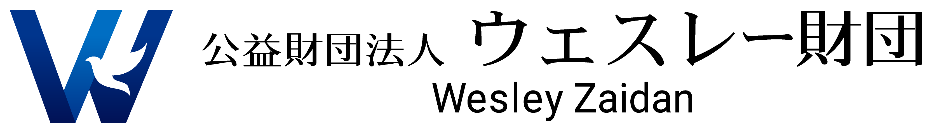 インターンシッププログラム　推薦書申請者の氏名: _______________________________________推薦をしてくださる方をどのくらい前から知っていますか？どのような関係ですか？申請者の強みと弱みを教えてください。申請者がインターンシップを通して何を学び、どのような人材になることを期待していますか？推薦者のお名前: 　　　　　　　　　　　　　　　　　　　　　　　　　　　　所属先: 　　　　　　　　　　　　　　　　　　　　　　　　　　　　　　　　　　日付：　　　　　　　　　　　　　　　　　　　　　　署名：　　　　　　　　　　　　　　　　　　